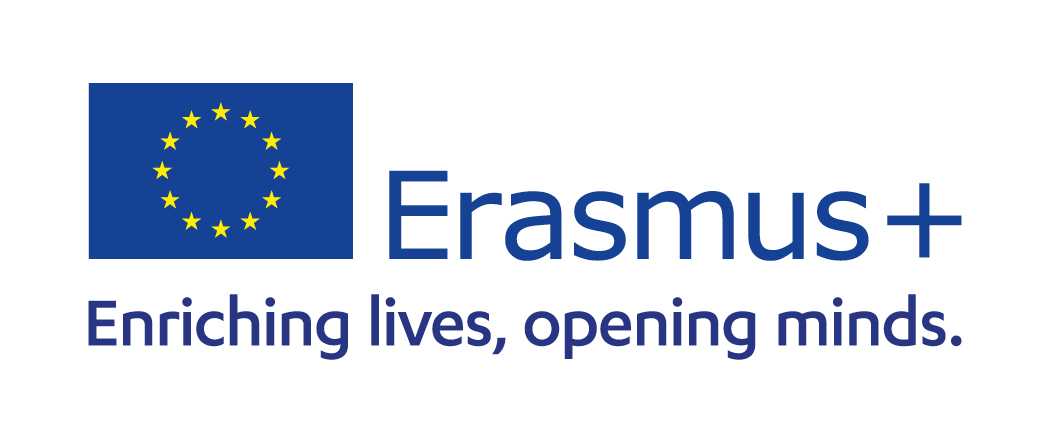 After the MobilityAcademic Year: ______/_______Academic Year: ______/_______Academic Year: ______/_______Academic Year: ______/_______Academic Year: ______/_______Academic Year: ______/_______Academic Year: ______/_______Academic Year: ______/_______TraineeLast name(s)First name(s)Date of birthNationalitySex [M/F]Study cycleField of educationTraineeSending InstitutionNameFaculty/ DepartmentErasmus code (if applicable)AddressCountryContact person name; email; phoneContact person name; email; phoneSending InstitutionLuca GalloInternational Relations OfficeIVARESE02Via Ravasi, 2 21100 VareseITALYerasmus@uninsubria.it
+390332219340/341erasmus@uninsubria.it
+390332219340/341Receiving Organisation/EnterpriseNameDepartmentAddress; websiteCountrySizeContact person name; position; e-mail; phoneMentor name; position;e-mail; phoneReceiving Organisation/Enterprise < 250 employees > 250 employeesTable D - Traineeship Certificate by the Receiving Organisation/EnterpriseName of the trainee:Name of the Receiving Organisation/Enterprise:Sector of the Receiving Organisation/Enterprise:Address of the Receiving Organisation/Enterprise [street, city, country, phone, e-mail address], website:Start date and end date of traineeship:    from [day/month/year] …………………. to [day/month/year] ……………...Traineeship title: Detailed programme of the traineeship period including tasks carried out by the trainee: Knowledge, skills (intellectual and practical) and competences acquired (achieved Learning Outcomes): Evaluation of the trainee: Date:Name and signature of the Supervisor at the Receiving Organisation/Enterprise: